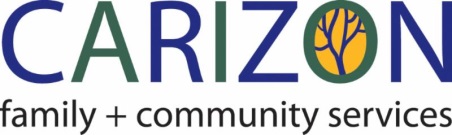 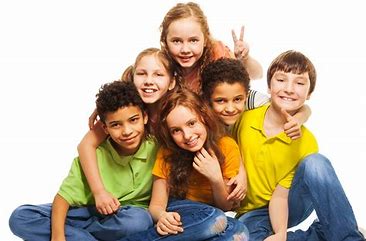 Current GroupsYour Anxious Child (Parent Group) and Anxiety? Me? (Group for children ages 8-11) The parent group and child group run at the same time.   Raising a child who struggles with feelings of anxiety can be difficult and sometimes it is hard to understand what’s going on for our children.   By attending this group, parents and guardians can gain knowledge in understanding what childhood anxiety is and how to support their children in managing their anxious feelings. The children’s groups will focus on teaching how to recognize feelings and ways to cope.  Come enjoy learning and sharing in a supportive group for you and your child. This is an 8-session group beginning Wednesday October 02, 2019 until November 20, 2019 inclusive from 5:30pm-6:30pm at Carizon Community Services (645 Westmount Road East Kitchener- Community Room) – childminding is provided upon request.  Hocus Pocus Focus (Mindfulness and Self-Regulation Group for children ages (5-7)  In this group children will have an opportunity to learn skills to pay attention, with care, to their surroundings one moment at a time and avoid distractions. With practice children will be able to focus on their “present” and calm their bodies when stressed.  This is a 10-session group beginning Thursday October 03, 2019 until December 12, 2019 inclusive from 4:00pm-5:00pm at Kingsdale Community Centre (72 Wilson Ave Kitchener)  - please note group will not run Thursday October 31, 2019Registration is required! 
www.carizon.ca 